§252.  Driver history records and databases1.  Reports furnished.  The Secretary of State shall provide a copy of a record pertaining to convictions, adjudications, accidents, suspensions and revocations of a driver's license for a fee of $5 each for a driving record covering 3 years and $10 each for a driving record covering more than 3 years.  Certified copies are an additional $1.  A person receiving a report by electronic transmittal shall pay the fee associated with that transmittal.  The Secretary of State shall adopt rules to establish a fee  schedule and procedures governing electronic transmittal of a record.[PL 2005, c. 433, §4 (AMD); PL 2005, c. 433, §28 (AFF).]1-A.  Databases.  The Secretary of State may provide databases of records pertaining to convictions, adjudications, accidents, suspensions and revocations to individuals, businesses and other entities.  The Secretary of State shall adopt rules to establish a fee schedule and governing procedures under this subsection.[PL 2003, c. 434, §5 (NEW); PL 2003, c. 434, §37 (AFF).]2.  Fee waived for official requests.  There is no fee for requests from other motor vehicle departments, state, county and federal agencies and law enforcement agencies.[PL 1993, c. 683, Pt. A, §2 (NEW); PL 1993, c. 683, Pt. B, §5 (AFF).]SECTION HISTORYPL 1993, c. 683, §A2 (NEW). PL 1993, c. 683, §B5 (AFF). PL 1995, c. 65, §A85 (AMD). PL 1995, c. 65, §§A153,C15 (AFF). PL 1995, c. 482, §A2 (AMD). PL 1995, c. 625, §A31 (AMD). PL 2003, c. 434, §5 (AMD). PL 2003, c. 434, §37 (AFF). PL 2005, c. 433, §4 (AMD). PL 2005, c. 433, §28 (AFF). The State of Maine claims a copyright in its codified statutes. If you intend to republish this material, we require that you include the following disclaimer in your publication:All copyrights and other rights to statutory text are reserved by the State of Maine. The text included in this publication reflects changes made through the First Regular Session and the First Special Session of the131st Maine Legislature and is current through November 1, 2023
                    . The text is subject to change without notice. It is a version that has not been officially certified by the Secretary of State. Refer to the Maine Revised Statutes Annotated and supplements for certified text.
                The Office of the Revisor of Statutes also requests that you send us one copy of any statutory publication you may produce. Our goal is not to restrict publishing activity, but to keep track of who is publishing what, to identify any needless duplication and to preserve the State's copyright rights.PLEASE NOTE: The Revisor's Office cannot perform research for or provide legal advice or interpretation of Maine law to the public. If you need legal assistance, please contact a qualified attorney.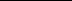 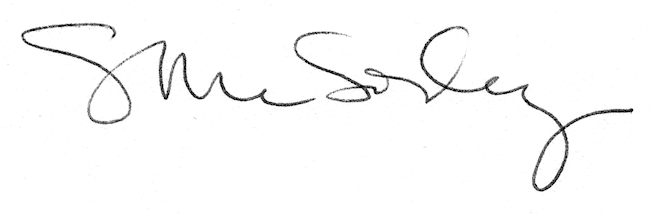 